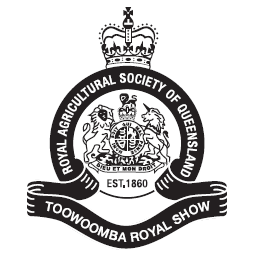 Winery Name:Please print clearly to ensure correct labellingContact Name:Postal Address:Town/City:                                                                    State:                                                                                 Postcode:Phone:                                                                               Mobile:Email:Declaration:  I apply to enter the exhibits listed on this entry form in the 2022 RASQ Wine Show and Mediterranean Challenge and                           hereby certify that the entries comply with the regulations and other conditions laid down in the show schedule.Full Name: (Please Print) Signature:                                                                    Date:Total Number of Entries:Entries @ $35 per exhibit (inc. GST) / QWIA or RASQ member $30 per exhibit - Total $(NB. Entry FEE is capped at 10 entries.  E.g. Members 10 or more entries $300 – non-members 10 or more entries $350)Email this form along with payment before Friday 2nd September 2022 to:Email: rasq-ceo@rasq.com.auCredit Card PaymentsCard Holders Name:Card Number:Expiry Date:Closing date for entry form and fee – Friday 2nd September 2022ClassVintageName of Wine (Indicate variety or blend)Closing date for entry form and fee – Friday 2nd September 2022Closing date for entry form and fee – Friday 2nd September 2022Closing date for entry form and fee – Friday 2nd September 2022